Sēdes norises vieta: Brīvības iela 17, Dobele, Dobeles novadsSēdes norises laiks: 17.04.2024. plkst. 15:00Darba kārtība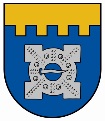 Dobeles novadsSociālo un veselības jautājumu komitejaNr. p.k.Lēmumprojekta nosaukumsZiņoPar Dobeles novada pašvaldības saistošo noteikumu  Nr.____ “Par sociālajiem pakalpojumiem Dobeles novadā” apstiprināšanuB.Lucaua-Makalistere